 第四单元 走向未来的少年一、单项选择题1.我国《职业分类大典》将职业分为8个大类,66个中类,413个小类,1 838种职业。当前,随着人工智能等新经济业态的出现,无人机飞手、电子竞技师、私人健身教练等新兴职业应运而生。这表明(　　)A.丰富多彩的职业提供了多样化选择B.人的一生只能有一次职业选择C.只要从事感兴趣的职业就一定成功D.选择职业只能根据自己的爱好2.2020年3月15日,中共中央总书记、国家主席、中央军委主席习近平给北京大学援鄂医疗队全体“90后”党员回信中指出,青年一代有理想、有本领、有担当,国家就有前途,民族就有希望。这启示我们	(　　)①考取理想大学就能实现人生的价值②青少年成长的关键在于际遇和机缘③个人的命运与国家的命运息息相关④青少年的品格影响着国家未来发展A.①②	B.①③	C.②④	D.③④3.2020年五四青年节到来之际,中共中央总书记、国家主席、中央军委主席习近平寄语新时代青年强调,坚定理想信念,站稳人民立场,练就过硬本领,投身强国伟业。响应习总书记的号召,我们青少年应该(　　)①树立远大理想,自觉肩负起时代赋予的历史责任②努力学习,锤炼品德修为,全面提升自身素养③积极参与社会实践,奉献社会,养成亲社会行为④规划自己的职业生涯,为将来报效祖国做准备A.①②③	B.②③④C.①②④	D.①②③④4.2020年6月5日,适逢芒种,山东某中学第一届小麦节开幕。去年,该校在教学楼下花坛区域种了不到半亩地的小麦,从翻地、播种到浇水、收割,都由学生完成。这有利于中学生(　　)①在实践中学习,增强实践能力②树立终身学习的理念③接受劳动教育,培养劳动习惯,促进全面发展④丰富人生经历,感受生命的成长A.①②③	B.①②④C.①③④	D.②③④5.[2020·衢州]“我愿意到最艰苦的地方来……”战功赫赫的老兵胡兆富转业到条件优渥的地方医疗部门工作后,又自愿申请支援边远山区。他的行为告诉我们	(　　)A.只有到艰苦的地方才能实现生命的价值B.在集体生活中要学会处理好与他人关系C.要将个人追求建立在国家需要的基础上D.生活中的挫折是我们生命成长的一部分6.[2020·盘锦]人生是一场负重的狂奔,需要不停地在每一个岔路口进行选择,无论是政史选科还是报考上一级学校都需要我们	(　　)①多方面收集信息　②弄清自己的真实需要③掌握选择的策略　④对自己作出的选择敢于承担A.①②③	B.①②④C.①③④	D.①②③④7.[2020·河池]2019年度“感动中国人物”黄文秀研究生毕业后,放弃大城市的工作机会,毅然回到家乡,在脱贫攻坚第一线倾情投入、奉献自我,谱写了新时代的青春之歌。她的事迹启示我们	(　　)A.寻找捷径,不择手段取得事业成功B.只要有理想,人生价值就一定能实现C.到艰苦的地方去,就能实现自身的价值D.选择职业时,应当考虑国家和社会的需要8.初中毕业,我们将面临人生的一次重要选择,而人生的每次选择都将对未来产生重要影响。面对选择,我们应该	(　　)①套用照搬他人的成功模式　②理性分析主客观条件,做好人生规划　③对父母和老师的要求唯命是从　④自觉践行社会主义核心价值观A.①③	B.②④	C.①②	D.③④9.[2020·包头]近年来,中学生通过接受职业生涯规划教育,明确了自己的潜在特质、专业意向或职业需求,为扬长避短,更快走向成功之路奠定了基础。中学生在进行职业生涯规划时要	(　　)①了解自己,进行自我分析　②确立一个较为具体、可行的行动计划　③科学分析自己所处的外部环境　④只考虑自己的兴趣爱好A.①②③	B.①②④C.①③④	D.②③④10.[2020·攀枝花]由于受疫情的影响,我市中考推迟一个月进行,有些同学感觉紧张、焦虑。面对这些情况,我们应该积极面对当下的学习。其正确的做法有	(　　)①调整心态,认真完成学习任务②学会劳逸结合,缓解复习考试的压力③高度重视,夜以继日进行学习④学会排解压力,夜深人静时放声高歌A.①②	B.①③C.①④	D.③④11.[2020·郴州]初中三年,是收获的三年,是成长的三年,也可能是有些遗憾的三年。未来的路,你会有多种选择,如何选择才更合理	(　　)①弄清自己的真实需要　②多方面收集信息③掌握选择的策略　④完全听从父母的安排A.①②③	B.①②④C.①③④	D.②③④12.[2020·扬州]扬州某大学毕业生放弃留城工作的机会,返乡创业。他克服重重困难,成功创办农产品电商平台,带动村民一起致富。这启示我们在未来工作中要	(　　)①随遇而安　　　　 　②敬业实干　③勇于担当　　　　 　④乐于奉献A.①②③	B.①②④C.②③④	D.①③④13.[2020·青海]在走向未来的征程中,我们进行职业选择时要	(　　)①考虑自己的兴趣爱好和个性特长②结合自己的能力和经验③考虑国家和社会的职业需求④套用他人的成功模式A.①②③	B.①②④C.①③④	D.②③④14.[2020·呼和浩特]九年级,意味着结束,更意味着开始,回首过去,我们依依不舍;展望未来,我们满怀期待。当下,未来,国家,世界,我们面对一个个新的课题。有关“走向未来的少年”,下列说法错误的是	(　　)A.每一种职业都承担一种社会责任,我们要认真面对B.在实践中学习,我们锤炼自己C.我为世界添光彩,从普通的事做起D.学习的结果很重要,过程同样重要15.[2020·成都]冉某从山村到城市务工十年,拼下了一家人的安宁生活,其奋斗历程引来众多点赞:生活从来都没有亏待过那些一步一个脚印不懈拼搏的人。社会发展需要无数在平凡岗位上努力奋斗的普通人,以积极乐观的心态打起生活责任,以涓滴细流的付出和努力汇成时代洪流。这告诉我们,走向未来时应当	(　　)①不甘平凡,追逐名利　②勤勉付出,勇于担责③乐观向上,砥砺奋斗　④脚踏实地,练就本领A.①②③	B.①②④C.①③④	D.②③④二、非选择题16.[2020·滨州]国家主席习近平在2019年新年贺词中提及被国际天文学联合会命名的小天体“南仁东星”。中国“天眼之父”南仁东以其对中国科技事业的伟大贡献,永远为世人铭记。　　在中国历史的浩瀚天空中,也有一些熠熠闪耀的星辰:百年前的五四运动中,一批青年学子高举民主、科学的旗帜,成为新民主主义革命史上不怕流血牺牲、忠于理想、追求真理、勇于探索的先驱;七十年前新中国的成立,凝聚了成千上万爱国同仁、革命志士的鲜血,铭记着共和国前进的脚步;小岗村大包干农民等改革先锋引领了40多年改革开放历程;“80后”教师张玉滚等时代先锋、排雷战士杜富国等感动中国年度人物汇聚成新时代发展进步的洪流……每个人都是历史中的一分子,是广袤宇宙的一颗星,我们的人生应该怎样度过,怎样才能迸发出最大的生命能量呢?这应是每一位中学生思考的生命课题。据悉,“闪耀明日之星,扮靓精彩人生”主题班会正在举行,请你参与并完成下列任务。(1)中学生为什么要思考人生、思考未来?请说出你的理由。(2)学习先进,止于至善。上述先进人物为我们这些“明日之星”的成长带来哪些启迪?(三个方面即可)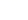 17.积极面对当下的学习  小胡是一个认真学习的学生,但他的学习压力很大,担心自己考不上理想的高中,致使最近睡不好觉,精力难以集中,作业质量不高,学习成绩也不理想。为此,爸爸严肃地批评了他,他感到十分委屈,认为爸爸不理解他,但又不敢和爸爸说出事情的真相。请你运用所学的《道德与法治》知识帮助小胡走出困境。18.畅想未来  青年兴则国家兴,青年强则国家强。青年一代有理想、有本领、有担当,国家就有前途,民族就有希望。中国梦是历史的、现实的,也是未来的;是我们这一代的,更是青年一代的。中华民族伟大复兴的中国梦终将在一代代青年的接力奋斗中变为现实。全党要关心和爱护青年,为他们实现人生出彩搭建舞台。(1)时代赋予当代青年肩负的奋斗目标是什么?(2)青少年要适应世界趋势要求,就必须全面提升个人素养。这要求我们怎样做?19.2020年春季新学期,注定难忘。你所在班级准备开展一次“疫路勇向前”主题教育活动。请你参与并完成下列任务。 “疫”路感动  病毒无情,战“疫”残酷,但人间有爱。一批又一批的“最美逆行者”,感动了我们每一个人。(1)列举“最美逆行者”身上有哪些“美”的品质让我们感动。 “疫”路学习  请你观察下图《停课不停学》。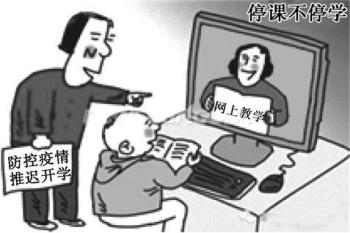 (2)上图所示保障了我们的哪项基本权利?运用所学知识谈谈国家保障公民这项权利的意义。 “疫”路卫士  打赢疫情防控人民战争,没有旁观者,人人都是参与者,人人都是小卫士。(3)请你回答,居家防疫期间,我们对自己、对家人能做些什么?对自己:                                                                               　。 对家人:                                                                                　。 20.不忘初心　筑梦未来　　三年的初中生活即将结束,回望过去,我们有过欢笑,有过泪水,面向未来,我们不忘初心,迎难而上。　　学校举办中学生阅读分享会,小尹将自己珍藏的图书拿来与同学分享,并讲了自己的阅读故事。(1)小尹积极参加阅读分享会有何意义?　　小尹在日记中写道:又到毕业季,回首三年时光匆匆而过,发现自己已处在人生的一个十字路口,面临人生的一次重要选择,一时竟拿不定主意。(2)如果你是小尹的好友,请你告诉他正确的做法。【参考答案】1.A　2.D　3.D　4.C　5.C6.D　[解析] 题干表明在我们的人生道路上有很多的选择,因此,我们要认真对待,慎重地进行选择。我们要学会掌握一些科学的方法和策略,作出正确的选择,多方面收集信息,①正确。 弄清自己的真实需要, ②正确。掌握选择的策略,③正确。 对自己做出的选择敢于承担, ④正确。7.D　[解析] 职业选择除了根据个人兴趣,还要结合国家、民族的需要, D符合题意;A错误,必须是合法手段方可成功;B、C错误,“一定”“就能”说法绝对化,排除。8.B9.A　[解析] 根据所学知识,我们即将面临人生的第一次重大选择,在面对未来的就业之路时,我们要了解自己,进行自我分析,确立一个较为具体、可行的行动计划,科学分析自己所处的外部环境,而不应该只考虑自己的兴趣爱好,④说法错误,排除。10.A11.A　[解析] 学会自己作出选择,我们才能做自己的主人,才能在作出合理的选择时,享受到成功的快乐。站在初中的人生十字路口,我们面临着人生的选择,为了更好走向未来的新征程,我们需要做好人生规划,要弄清自己的真实需要、多方面收集信息,从而掌握选择的策略,①②③符合题意;④错误,我们不可能完全听从父母的安排,要学会有主见。12.C　[解析] 题干中某大学生的事迹,充分体现了他能正确面向未来,启示我们要树立正确的职业理想,敬业实干,勇于担当责任,为社会作贡献,②③④说法正确,符合题意;①说法错误,要积极进取,不能随遇而安。13.A14.A　[解析] 每一种职业都承担一定的责任,我们要认真面对,A观点错误,此题属于逆向选择题,故A符合题意。15.D16.(1)中学阶段是人生观、世界观、价值观形成的重要时期;梦想能够不断激发我们生命的热情和勇气;中学阶段我们步入青春期,独立思考能力在不断提升;我们要活出自己的生命,探索自己生命的意义;每个人的生命都是独特的、不可逆的、短暂的;我们要正确认识自己;等等。(2)我们要尊重劳动、尊重劳动者;要把个人梦想与国家民族的梦想结合在一起;国家利益至上、人民利益高于一切;奋斗成就出彩人生,要向着人生理想不断奋斗;要关爱生命、关爱人类共同的未来;要树立自信、奋发进取;热爱科学、勇于创新,积极参加劳动实践;等等。17. 学会学习;需要发现并保持对学习的兴趣;需要掌握科学的学习方法,要善于运用不同的学习方式;正确对待学习压力,化压力为动力;要善于与他人沟通等。18.(1)时代赋予当代青年肩负的奋斗目标是实现“两个一百年”奋斗目标。(2)①不断丰富知识储备,增强人文底蕴。②树立科学精神,掌握科学思维方法。③增强社会责任感,学会观察、思考各种社会现象,积极参与社会实践活动,培养实践创新能力。19.(1)爱岗敬业,乐于奉献;自觉承担社会责任;热爱人民,临危不惧;珍爱生命,善待他人生命; 不怕困难,坚强勇敢。(2)受教育权;教育为个人人生幸福奠定基础,为人类文明传递薪火,成就民族和国家的未来。(3)对自己:保证充足睡眠,按时读书学习;勤洗手,勤洗澡,养成良好的生活习惯;加强锻炼,保护身体,提高自身免疫力等。对家人:关心、爱护家人身体健康;做好宣传、提醒、监督,劝家人不聚集,避免外出等。20.(1)拓宽视野,增长知识;情趣高雅,陶冶情操;追求有意义的人生等。(2)要理性分析主客观条件,思考并决定自己的目标和方向;我们要系好人生的第一粒扣子,自觉践行社会主义核心价值观,走好这重要的一步,用勤劳和汗水开辟人生和事业的美好前程;学会合理选择,弄清楚自己的真实需要,多方面收集信息,掌握选择的策略。